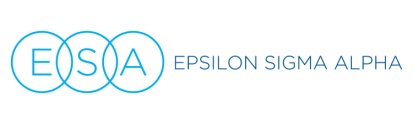 Podium Talking points:  Caring Crafter ProjectsThank you for joining Epsilon Sigma Alpha in support of <NAME OF ORGANIZATION BENEFITING FROM YOUR CRAFTS>. The “Core Mission” of the <ORGANIZATION BENEFITING FROM YOUR CRAFTS> is <ADD INFORMATION FROM THEIR WEBSITE OR BROCHURE>. <ADD A FEW WORDS ABOUT WHY ESA THINKS THE WORK OF THIS ORGANIZATION IS IMPORTANT OR ASK A SPEAKER FROM THE ORGANIZATION TO THANK THE SUPPORTERS>.About ESA and Caring Crafting: ESA members across the nation are creating handmade items in support of those in need. This is just one Caring Crafter project we support; at the national level we also knit, crochet or sew our “Hats for Hope”, providing warm headwear for the homeless, “Warm Welcome” blankets for needy families with newborns, prayer shawls for domestic violence victims, “Santa Hug” felt crafts for Santa America, and dozens of local projects as well.  We know the gift of something handmade conveys a message of personal care and comfort, supporting those in need both physically and emotionally. We are ALL volunteers. We belong to a wonderful service and leadership organization called Epsilon Sigma Alpha because we believe we have the power together to change the world, and because it’s FUN! In addition to Caring Crafter projects, we also support St. Jude Children’s Research Hospital, military members and veterans through our Hope for Heroes program, Easter Seals Camp Hope, domestic violence and literacy causes, scholarships through our Foundation and scores of other local worthy causes.  Our network of chapters is multi-national AND multi-generational, from college students to active seniors, and we are always keeping an eye out for others who might like to join ESA, spend time with good-hearted people, and make a difference with us. We’re so grateful you’re here today to help us support those children helped by Santa America and invite you to speak with one of the ESA members here today if you’d like to know more about joining ESA and helping with other great projects like this one. (tell them where in the room they can get more information) 